新 书 推 荐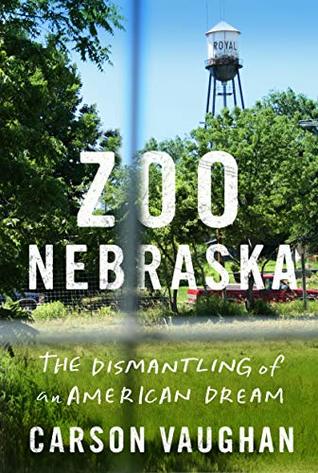 中文书名：《内布拉斯加州动物园：美国梦的破灭》英文书名：ZOO NEBRASKA: THE DISMANTLING OF AN AMERICAN DREAM作    者：Carson Vaughan出 版 社：Little A代理公司：Stuart Krichevsky /ANA/Vicky Wen页    数：254页出版时间：2019年4月代理地区：中国大陆、台湾审读资料：电子稿类    型：大众社科内容简介：一个关于美国人奋斗的感人肺腑的真实故事。内布拉斯加州罗尔城，人口81人——在这里，教堂、高中和邮局通通被废弃了，成为大平原上一个从未繁荣过的小镇的纪念碑。但在将近20年的时间里，他们曾拥有一家动物园，七英亩的土地从当地特色变成重要旅游景点再到酿成毁灭性的悲剧。而这一切都始于一个人不切实际的想象。当迪克·哈斯金（Dick Haskin）在卢旺达（Rwanda）协助灵长类动物学家戴安·弗西（Dian Fossey）的计划被她的谋杀案打断时，迪克对灵长类动物的热爱却没有随着她的死而消失。他带着一只青春期的黑猩猩鲁本（Reuben）一起回到了家乡，在一辆小货车上，把一辆拖车改装成了中西部灵长类动物中心。随着旅游业发展的兴起，内布拉斯加州动物园的居民也在增加，这是罗尔城世代从未经历过的经济繁荣，也是最终导致迪克·哈斯金梦想破灭的权力斗争的源头。这是一个能让人产生共鸣的真实故事，讲述了小镇政治和社会的坚守，以及正派的人们和充满问题的选择，《内布拉斯加州动物园》是一部具有及时的现实意义的反应美国正饱受消亡之苦的乡村情景的安魂曲。作者简介：卡森·沃恩（Carson Vaughan）是一位来自内布拉斯加州的自由记者，他经常以大平原为写作内容。他的作品登上过《纽约客》杂志（New Yorker）、《纽约时报》（New York Times）、《卫报》（Guardian）、《巴黎评论》（Paris Review Daily）、《户外》杂志（Outside）、《太平洋标准》杂志（Pacific Standard）、Slate网站、《大西洋》杂志（Atlantic）、VICE杂志、In These Times杂志等等。《内布拉斯加州动物园》是他的第一本书。媒体评价：“一本了不起且意义非凡的书，书中充满了深刻的报道、精彩的文字，以及关于社会本质、与动物和谐共处和挑战的意义等重大问题。《内布拉斯加州动物园》将会给你带来惊喜，在令你着迷的同时又发人深省。”----苏珊·奥尔琳（Susan Orlean），《纽约时报》畅销书The Library Book 和 The Orchid Thief 的作者“《内布拉斯加州动物园》是一部难得一见的令人惊喜的书。它讲述的在一个曾风光过的中西部小镇上的一座曾十分迷人的动物园在苦乐参半和滑稽中轰然倒塌的主题既出人意料又十分精彩。黑猩猩四处乱跑，我们只得离开。卡森·沃恩独具小说家的慧眼，描写细致入微。这本书是一部惊人的佳作。”----巴茨·比辛格（Buzz Bissinger），Father’s Day以及《纽约时报》畅销书Friday Night Lights的作者“这本讲述内布拉斯加州东北部发生的离奇事件的书读起来就像是电视节目《美国生活》（This American Life）中一个持续的片段，以一种悲喜交加的口吻，描绘了整个地区的面貌，也对人类进行了隐喻。观察细致、刻画到位。”----亚历山大·佩恩（Alexander Payne），奧斯卡金像奖影片Nebraska和The Descendants的导演“《内布拉斯加州动物园》是一部哥特式的描写大平原的作品，电视节目《冰血暴》、博客节目《狗屎镇》和亚历山大·佩恩（Alexander Payne）的风格在这里交织，它引人入胜地讲述了堂吉诃德式的希望、梦想以及邪恶的血液，这些故事被精心细致又富有感情地娓娓道来。”----库尔特·安德森（Kurt Andersen），《纽约时报》畅销书Fantasyland的作者“如果有梦想人类学家这种人，那卡森·沃恩一定名列前矛，他帮助我们理解了某些梦想最终是如何变成陷阱和——牢笼的——以及有时当一个梦想破灭了，它周遭所有的东西也跟着被摧毁了。我真的觉得沃恩对内布拉斯加州罗尔城和这座令人心碎的动物园的记录是美国的大师杰作。”----鲍勃·沙克奇斯（Bob Shacochis），Kingdoms in the Air的作者谢谢您的阅读！请将回馈信息发送至：文清（Vicky Wen）安德鲁﹒纳伯格联合国际有限公司北京代表处北京市海淀区中关村大街甲59号中国人民大学文化大厦1705室, 邮编：100872
电话：010-82449185传真：010-82504200Email: Vicky@nurnberg.com.cn网址：www.nurnberg.com.cn微博：http://weibo.com/nurnberg豆瓣小站：http://site.douban.com/110577/微信订阅号：ANABJ2002